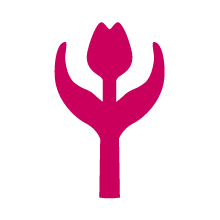 Nomination Form for the Netherlands Human Rights Tulip:Promoting Human Rights in Innovative Ways - 2014Nominee
Nominee – name of the individual, collective or organization: Title
Title of your innovative human rights work - maximum 6 words: Subtitle 
Subtitle – maximum 20 words:Description
Can you briefly describe your overall human rights work or the work of your collective or organization. What is the main focus of your work? Innovation
Can you briefly describe the new approach you developed in your human rights work and/or your innovative projects? What triggered the new approach to your work? How did you look for new solutions for the problems you try to solve? Does your innovative project focus on new processes and approaches, or technological tools? Please describe them in detail.Creativity and successWhat makes you feel that your innovative project can be regarded as creative, cutting-edge and successful?Beneficiaries 
Who are the beneficiaries of your innovation? Give an example of how your innovative project has already changed people’s lives. How many people or organizations now benefit from your new innovative project? Scaling up the approach
Do you foresee that your innovative work could be scaled up? Could this innovative project be replicated or adopted for use elsewhere or in other thematic areas? How many people or organizations could potentially benefit from your work in the future? Sharing the approach
Have you shared your experiences with your innovative project with others? Have others been inspired to apply new approaches in helping solve human rights violations? Sociocultural and political context 
What is the sociocultural and political context in which you are operating? Are you facing problems or resistance as a result of your work? What are those forces which make it difficult for you to conduct your work? How much have you, or others who are closely involved, personally sacrificed and suffered?Partners
Which parties have worked together in partnership on your innovative project? How were these different parties involved in developing and implementing your innovative work? Financial viability and sustainability
Is your project financially viable and sustainable and if yes, how? What is the resource base that can be tapped for your innovative work? Recognition 
Did you receive any recognition for your innovative project? Which rewards, signs of appreciation or other acknowledgements did you receive? From whom? Contact details nominee 
What are your contact details? Last name (surname) as in Passport:First name as in Passport:Date of birth: day-month-yearNationality:Gender:Present address: (niet per se nodig) Email address:Telephone number (landline):Telephone number (mobile):Skype Address: Languages spoken and understood by yourself:12. Contact details of nominating person/organization Last nameFirst name:Email address:13. PictureA picture often speaks a thousand words. Please send at least one, or preferably, several HIGHRESOLUTION photographic image(s) representing both you and your innovative work by email totulip@hivos.org, preferably using a Wetransferlink. If you have a link to your pictures, please provideit here.14. Video broadcastIf available, please send a link to a YouTube film providing us with a video broadcast showcasingboth you and your innovative work. Otherwise use Wetransfer and send your email totulip@hivos.org. You can also send in your logo if applicable preferably using a Vector-format. 15. RemarksIf you have any further comments or remarks, please leave them here.